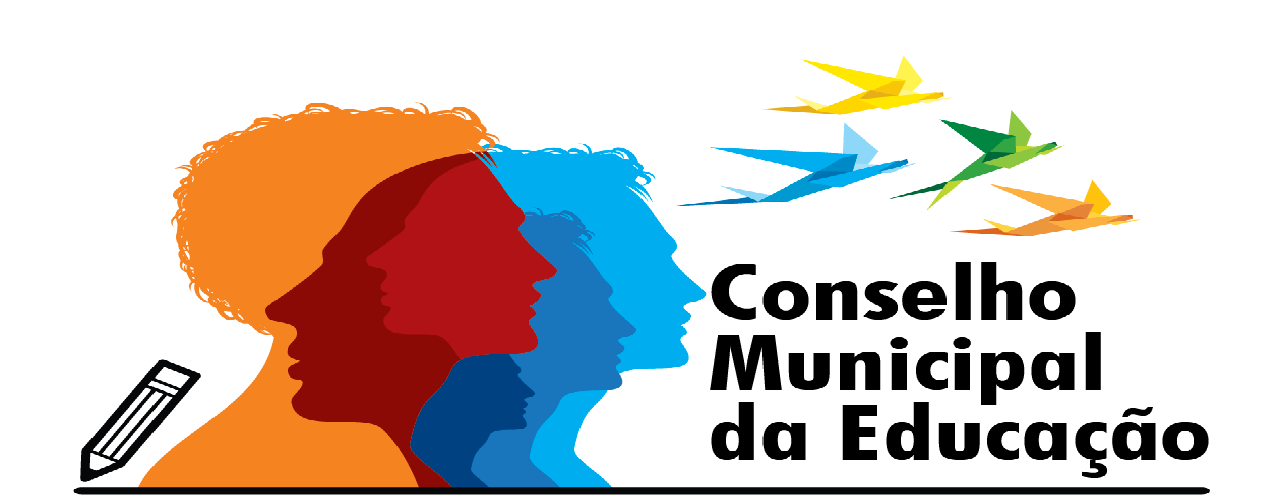 Ofício	 13/2021		                                   Salto, 11 de março de 2021Assunto: Associação Saltense de Pais e Amigos dos Surdos de Salto/SP.Tendo em vista a apresentação dos documentos para parecer deste colegiado, solicito da Presidência que nos orçamentos apresentados para investimentos na sede própria, os fornecedores da prestação de serviço carimbem com CNPJ a fim de dar mais transparência à documentos comprobatória.Certa da costumeira atenção e parceria para com a Rede Estadual, despeço-me externando protestos de estima e consideração.Evelize Assunta Padovani				RG 11 502 730 0				Presidente do C.M.E. Salto/SP